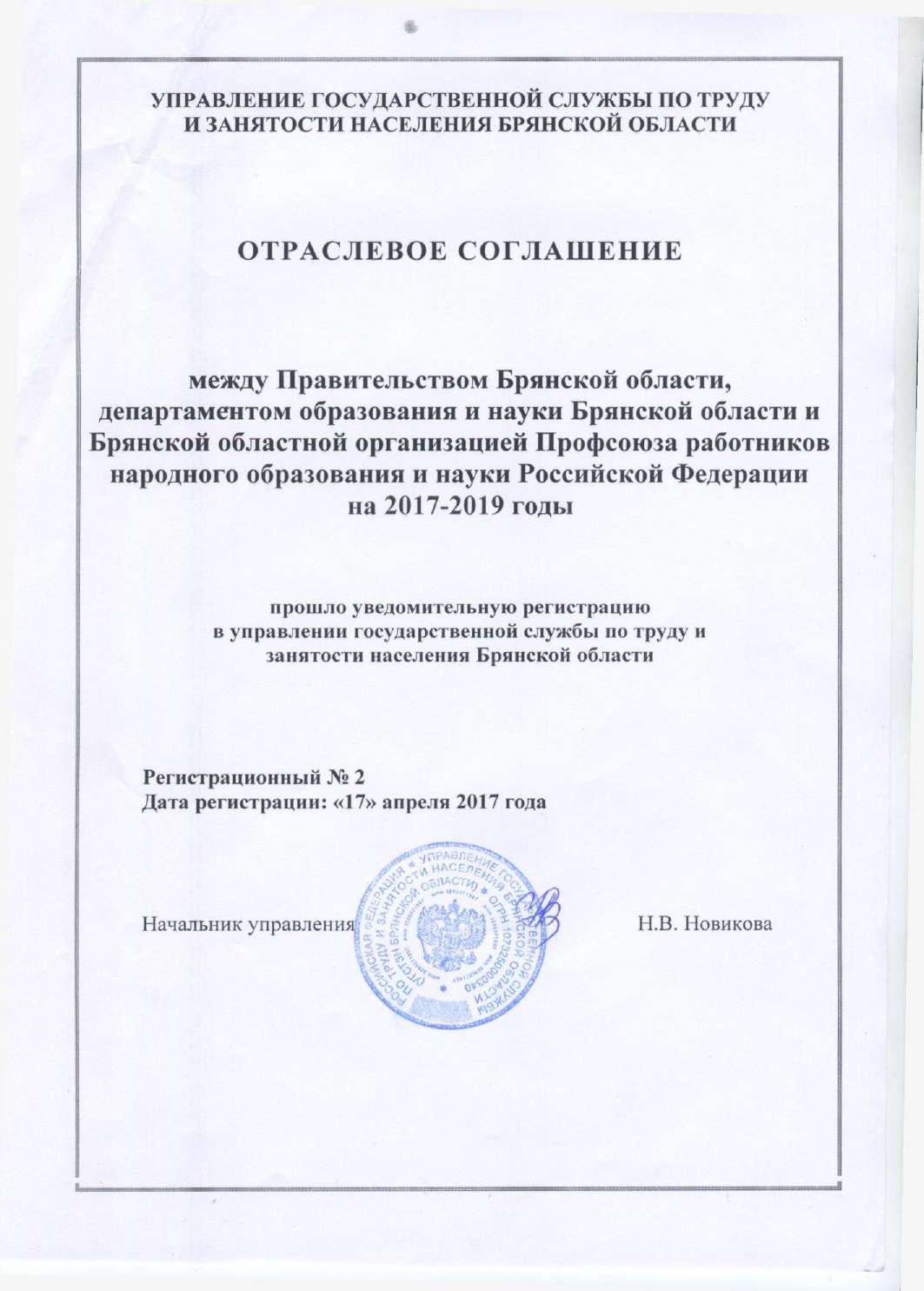 Соглашениемежду Правительством Брянской области, департаментом образования и науки Брянской области и областной организацией Профсоюза работников народного образования и науки РФ на 2017-2019 годыI.ОБЩИЕ ПОЛОЖЕНИЯ.1.1. Настоящее отраслевое Соглашение (далее - Соглашение) заключено в соответствии с законодательством Российской Федерации, является правовым актом, устанавливающим общие принципы регулирования социально-трудовых и связанных с ними экономических отношений в сфере образования на региональном уровне и определяющим общие условия труда и его оплаты, режим труда и отдыха, согласованные меры по усилению социальной защищенности работников образования и дополнительные социально-экономические, правовые и профессиональные гарантии и льготы, установленные на региональном уровне.Соглашение основывается на действующих нормах, содержащихся в Конституции Российской Федерации, Трудовом Кодексе Российской Федерации, федеральных законах от 12 января 1996 года №10-ФЗ «О профессиональных союзах, их правах и гарантиях деятельности», от 29 декабря 2012 года №273-ФЗ «Об образовании в Российской Федерации», законах Брянской области от 8 августа 2013 года № 62-З «Об образовании в Брянской области», от 29 декабря 2015 года №151-З «О социальном партнерстве в сфере труда Брянской области», Региональном Соглашении между Правительством Брянской области, общественной организацией Федерацией профсоюзов Брянской области и объединениями работодателей Брянской области на 2014 – 2016 годы (с изменениями и дополнениями) и других законодательных актах.1.2. Соглашение применяется на территории Брянской области при заключении соглашений на уровне муниципальных образований, коллективных договоров в организациях, осуществляющих образовательную деятельность (далее по тексту - образовательная организация), трудовых договоров с работниками, в том числе при разрешении индивидуальных и коллективных трудовых споров.1.3.	На	уровне	муниципальных	образований	между	органами	местногосамоуправления, территориальными организациями Профсоюза и соответствующими органами управления в сфере образования заключаются территориальные отраслевые соглашения, устанавливающие условия труда, социальные льготы и гарантии работникам образования, конкретизирующие и дополняющие положения данного Соглашения, исходя из территориальных особенностей. Территориальные отраслевые соглашения, коллективные договоры не могут содержать условий, снижающих уровень прав и гарантий работников, установленный трудовым законодательством, иными актами, содержащими нормы трудового права, и настоящим Соглашением.Соглашение устанавливает минимальные социальные гарантии работникам и не ограничивает права органов местного самоуправления и образовательных организаций в расширении этих гарантий при наличии собственного ресурсного обеспечения.1.4. Непосредственно в образовательных организациях регулирование трудовых, профессиональных и социально-экономических отношений между работниками и работодателями осуществляется путем заключения коллективных договоров. В коллективном договоре с учетом особенностей деятельности образовательной организации и ее финансовых возможностей (в том числе внебюджетных) могут устанавливаться дополнительные льготные социально-трудовые условия по сравнению с нормами и положениями, установленными законодательством и настоящим Соглашением.1.5. Условия коллективных договоров, ухудшающие положение работников по сравнению с действующим законодательством, настоящим Соглашением и территориальными Соглашениями, не подлежат применению.1.6. Сторонами Соглашения являются:Правительство Брянской области – от имени исполнительных органов государственной власти Брянской области;департамент образования и науки Брянской области (далее - департамент образования) – от имени работодателей;Брянская областная организация Профсоюза работников народного образования и науки РФ (далее - областная организация Профсоюза) - от имени работников государственных и муниципальных образовательных организаций области, а также обучающихся профессиональных образовательных организаций, подведомственных департаменту образования, являющихся членами Профсоюза.1.7. Действие настоящего Соглашения распространяется на:1.7.1. Органы государственной власти, осуществляющие управление в сфере образования, и органы местного самоуправления Брянской области, наделенные полномочиями по выполнению условий и реализации мероприятий настоящего Соглашения.1.7.2. Работодателей (руководителей) государственных образовательных организаций, находящихся в ведении департамента образования, муниципальных образовательных организаций, в которых действуют первичные профсоюзные организации Профсоюза работников народного образования и науки РФ.1.7.3. Работников образовательных организаций, состоящих в трудовых отношениях с работодателями, указанными в пункте 1.7.2 настоящего Соглашения.1.7.4. Территориальные и первичные организации, входящие в состав областной организации Профсоюза.Пункты Соглашения, реализация которых обеспечивается за счет средств профсоюзного бюджета, распространяются только на членов Профсоюза.1.8. Стороны согласились о том, что:1.8.1. Областная, территориальные, первичные профсоюзные организации и их выборные органы выступают в соответствии с Уставом Профсоюза в качестве полномочных представителей работников при разработке и заключении коллективных договоров и соглашений, ведении переговоров по решению социально-трудовых, профессиональных и образовательных проблем.1.8.2. В течение срока действия Соглашения Стороны вправе вносить дополнения и изменения в него на основе взаимной договоренности.Принятые сторонами изменения и дополнения к Соглашению оформляются дополнительным соглашением, которое является неотъемлемой частью Соглашения.1.8.3. Ни одна из Сторон не может в течение установленного срока действия Соглашения в одностороннем порядке прекратить выполнение принятых на себя обязательств.Стороны несут ответственность за уклонение от участия в переговорах, нарушение или невыполнение обязательств, принятых в настоящем Соглашении, и другие противоправные действия (бездействия) в соответствии с действующим законодательством.1.9. Для реализации единых подходов к решению социально-трудовых проблем, стороны рекомендуют органам местного самоуправления, органам, осуществляющим управление в сфере образования, территориальным организациям Профсоюза, администрациям и выборным профсоюзным органам образовательных организаций в своей деятельности руководствоваться положениями настоящего Соглашения.1.10. Контроль за выполнением Соглашения на всех уровнях осуществляется Сторонами Соглашения и их представителями, а также соответствующими органами по труду.Все спорные вопросы по толкованию и реализации положений Соглашения решаются комиссией по регулированию социально-трудовых отношений (далее – отраслевая комиссия).1.11. Правительство Брянской области, департамент образования и областная организация Профсоюза доводят настоящее Соглашение для использования в деятельности органов местного самоуправления, органов управления образованием, территориальных, первичных организаций Профсоюза и содействуют его реализации.1.12. Соглашение вступает в силу с момента его подписания сторонами и действует до 31 декабря 2019 года.1.13. В случае реорганизации любой из сторон Соглашения их права и обязанности по настоящему Соглашению переходят к их правопреемникам и сохраняются до заключения нового Соглашения или внесения изменений и дополнений в настоящее Соглашение.II. РАЗВИТИЕ СОЦИАЛЬНОГО ПАРТНЕРСТВА И УЧАСТИЕПРОФСОЮЗНЫХ ОРГАНОВ В УПРАВЛЕНИИ ОРГАНИЗАЦИЯМИ2.1. В целях развития социального партнерства стороны признали необходимым:2.1.1.  Строить  свои  взаимоотношения  на  основе  принципов  социальногопартнерства, коллективно-договорного регулирования социально-трудовых отношений, соблюдать определенные настоящим Соглашением обязательства и договоренности.2.1.2. Развивать и совершенствовать систему и механизмы социального партнерства на региональном, муниципальном и локальном уровнях для эффективного решения социально-трудовых проблем работников образования.2.1.3. Участие на равноправной основе в работе отраслевой комиссии по регулированию социально-трудовых отношений, являющейся постоянно действующим органом социального партнерства на областном уровне, созданным для ведения коллективных переговоров, подготовки проекта Соглашения и его заключения, внесения изменений и дополнений в него, а также для осуществления текущего контроля за ходом выполнения Соглашения.2.1.4. Участие представителей сторон Соглашения в заседаниях руководящих органов, информационных и иных совещаниях при рассмотрении вопросов, связанных с содержанием данного Соглашения и его выполнения, проведение взаимных консультаций по вопросам кадровой политики, по вопросам, регулирующим социально-трудовые и связанные с ними экономические, а также социальные и правовые гарантии работников образования, другим направлениям деятельности образовательных организаций.2.1.5. Содействовать повышению эффективности заключаемых территориальных отраслевых соглашений на муниципальном уровне и коллективных договоров в образовательных организациях.Осуществлять систематический мониторинг, регистрацию, обобщение опыта заключения территориальных отраслевых соглашений и коллективных договоров образовательных организаций, а также контроль состояния и эффективности договорного регулирования социально-трудовых отношений в отрасли в целом. Организовывать конкурс «Лучший коллективный договор образовательной организации Брянской области».2.1.6. При аттестации и аккредитации образовательных организаций учитывать наличие коллективного договора, анализировать работу сторон по выполнению обязательств и совместную деятельность по улучшению условий труда работников.2.1.7. Использовать возможности переговорного процесса с целью учета интересов Сторон, предотвращения коллективных трудовых споров и социальной напряженности в коллективах образовательных организаций.2.1.8. Принимать меры по уменьшению нагрузки педагогических работников, связанной с составлением ими отчетов, ответов на информационные запросы, направляемые в образовательные организации, а также с подготовкой внутренней отчетности образовательных организаций.2.2. Департамент образования:2.2.1. В предусмотренных действующим законодательством и настоящим Соглашением случаях заблаговременно направляет для согласования в областную организацию Профсоюза проекты нормативных правовых актов, вносимых в Брянскую областную Думу, Правительство Брянской области, и ведомственных нормативных правовых актов, затрагивающих социально-трудовые права и профессиональные интересы работников.2.2.2. Рекомендует органам местного самоуправления, муниципальным органам управления в сфере образования, руководителям образовательных организаций применять аналогичный порядок подготовки и принятия документов, затрагивающих профессиональные и социально-трудовые права и интересы работников.2.2.3. Включает представителей областной организации Профсоюза в состав:рабочих групп по подготовке нормативно-правовых актов, программ, концепций, других документов, относящихся к сфере образования;экспертной комиссии для проведения конкурсного отбора образовательных организаций, лучших педагогических работников, внедряющих инновационные образовательные технологии, в рамках приоритетного национального проекта «Образование»;аттестационных комиссий, общественного Совета при департаменте образования и др.2.2.4. Предоставляет по запросу областной организации Профсоюза информацию о численности работников, системах оплаты труда, размерах средней заработной платы по категориям персонала, объеме задолженности по выплате заработной платы, показателях по условиям и охране труда, планировании и проведении мероприятий по сокращению численности или штата работниковобразовательных организаций, финансировании отдельных направлений деятельности и другую необходимую информацию, касающуюся социально-трудовых прав работников образования.Включает областную организацию Профсоюза в перечень организаций для рассылки документов, ведомственных и иных нормативных правовых актов, затрагивающих социальные, трудовые, профессиональные права и интересы работников отрасли.2.2.5. Рекомендует при внесении изменений и дополнений в Устав автономной образовательной организации закрепления в нем порядка принятия решения о назначении представителя работников членом наблюдательного совета или досрочном прекращении его полномочий, предусматривающего включение представителя выборного органа первичной профсоюзной организации в состав наблюдательного совета.2.3. Стороны согласились содействовать реализации принципа государственно-общественного управления в сфере образования на региональном, муниципальном уровнях и в образовательных организациях.При разработке предложений по совершенствованию целевых показателей эффективности деятельности образовательных организаций учитывать в их числе показатели, характеризующие эффективность социального партнерства и коллективно-договорного регулирования социально-трудовых отношений.III. ОБЯЗАТЕЛЬСТВА СТОРОН В ОБЛАСТИЭКОНОМИКИ В СФЕРЕ ОБРАЗОВАНИЯ3.1. В целях обеспечения стабильности функционирования и развития системы образования области стороны договорились:3.1.1. Считать основной задачей совместных действий реализацию государственной программы «Развитие образования и науки Брянской области» (2014–2020 годы), приоритетных направлений развития отрасли, способствовать повышению качества образования, результативности деятельности образовательных организаций, конкурентоспособности работников образования на рынке труда.3.1.2. В рамках своих полномочий осуществлять согласованную политику,направленную на развитие отрасли и социальную поддержку работников образования в части:осуществления целевого, своевременного и полного финансового обеспечения деятельности из областного бюджета расходов на организацию образовательного процесса, в том числе на заработную плату в муниципальных общеобразовательных и дошкольных образовательных организациях в соответствииутвержденными размерами субвенций;обеспечения компенсации потерь работникам в связи с задержкой выплаты заработной платы, социальных выплат и компенсаций, ассигнований на оплату коммунальных и иных выплат в размере, установленном действующим законодательством Российской Федерации;обеспечения своевременного возмещения компенсации расходов на оплату жилых помещений, отопления и освещения педагогическим работникам, работающим в сельской местности, рабочих поселках (поселках городского типа);повышения ответственности руководителей органов государственной власти и местного самоуправления, представителей работодателей за обеспечение полного и своевременного финансового обеспечения деятельности образовательных организаций, соблюдение трудового законодательства, обеспечение социальных гарантий и льгот работникам.3.2. Департамент образования обеспечивает полное и своевременное финансирование образовательных организаций в соответствии с объемамибюджетных обязательств, утверждёнными законом об областном бюджете Брянской области на соответствующий финансовый год и плановый период.Осуществляет полное и своевременное финансовое обеспечение деятельности государственных образовательных организаций, находящихся в ведении департамента образования, исходя из объема лимитов бюджетных обязательств областного бюджета, предусмотренных для областных казенных организаций, а также размеров субсидий, предоставленных областным бюджетнымавтономным образовательным организациям на возмещение нормативных затрат, связанных с оказанием ими в соответствии с государственным заданием государственных услуг (выполнением работ).3.3. Стороны рекомендуют органам местного самоуправления, работодателям при принятии решения о передаче в аренду земли, зданий,сооружений, оборудования, находящихся в оперативном управлении образовательных организаций, не допускать ухудшения условий труда и быта работников образовательных организаций.3.4. Департамент образования вносит предложения по финансовому обеспечению деятельности отрасли и эффективному использованию средств при формировании бюджета на очередной финансовый год и плановый период с учетом предложений областной организации Профсоюза.IV. ОПЛАТА ТРУДА И НОРМЫ ОПЛАТЫ ТРУДА.Стороны договорились, что:4.1. В целях повышения социального статуса работников образовательных организаций, престижа педагогической профессии приоритетным направлением на период действия Соглашения считать поэтапное повышение средней заработной платы в отрасли до уровней, установленных Указами Президента Российской Федерации от 7 мая 2012 года и «дорожными картами» по их реализации.4.2. Системы оплаты труда работников государственных и муниципальных образовательных организаций устанавливаются коллективными договорами, соглашениями, локальными нормативными актами в соответствии с законодательством Российской Федерации и Брянской области, нормативными правовыми актами органов местного самоуправления и по согласованию с соответствующими выборными профсоюзными органами с учетом обеспечения равной оплаты за труд равной ценности, в том числе при установлении размеров окладов (должностных окладов), ставок заработной платы, выплат компенсационного и стимулирующего характера.4.3. Изменение условий оплаты труда работников образовательных организаций осуществляется в соответствии с Трудовым кодексом Российской Федерации, действующим федеральным и региональным законодательством.При изменении типа организации, системы, условий, порядка и размеров оплаты труда заработная плата работников образовательных организаций (без учета премий и иных стимулирующих выплат) не может быть ниже заработной платы (без учета премий и иных стимулирующих выплат), выплачиваемой до этих изменений, при условии сохранения объема должностных обязанностей работников и выполнения ими работ той же квалификации.Не допускать снижения достигнутого уровня оплаты труда (включая размеры окладов (должностных окладов), ставок заработной платы) работников учреждений, переданных в другую форму собственности (собственность субъекта РФ, муниципальную собственность), в случае изменения (совершенствования) для них систем оплаты труда, а также работников учреждений, реорганизуемых путем слияния или присоединения их к учреждениям, работники которых имеют более низкий уровень оплаты труда, при условии сохранения объема трудовых (должностных) обязанностей работников, выполнения ими работ той же квалификации и условий труда.4.4. Месячная заработная плата работника, отработавшего за этот период норму рабочего времени и выполнившего нормы труда (трудовые обязанности) не может быть ниже установленного законодательством Российской Федерации минимального размера оплаты труда или установленного в области размера минимальной заработной платы.4.5. Установленная педагогическим работникам при тарификации заработная плата выплачивается ежемесячно независимо от числа недель и рабочих дней в разные месяцы года.4.6. Заработная плата работникам выплачивается в соответствии со статьёй136	Трудового	кодекса	Российской	Федерации.	Конкретные	сроки	выплатызаработной платы работников образовательных организаций определяются коллективным договором, трудовым договором.4.7. Оплата труда работников муниципальных образовательных организаций осуществляется на основании нормативного правового акта, принимаемого органами местного самоуправления по согласованию с соответствующим выборным профсоюзным органом с учётом рекомендаций по оплате труда, принятых на федеральном и региональном уровнях.4.8. В случаях, когда системы оплаты труда работников предусматривают увеличение размеров окладов (должностных окладов), ставок заработной платы, применение повышающих коэффициентов, установление доплат, надбавок к окладам, должностным окладам, ставкам заработной платы, то изменение оплаты труда осуществляется:при увеличении стажа педагогической работы, стажа работы по специальности - со дня достижения соответствующего стажа, если документы находятся в образовательной организации, или со дня представления документа о стаже, дающем право на повышение размера ставки (должностного оклада) заработной платы;при получении образования или восстановлении документов об образованиисо дня представлении соответствующего документа;при присвоении квалификационной категории - со дня вынесения решения аттестационной комиссией;при присвоении почётного звания, награждении ведомственными знаками отличия - со дня присвоения награждения.При наступлении у работника права на изменение размеров оплаты труда в период пребывания его в ежегодном или другом отпуске, а также в период его временной нетрудоспособности выплата заработной платы (исходя из более высокого размера) производится со дня окончания отпуска или временной нетрудоспособности.4.9. В случае организации и проведения Профсоюзом забастовки ввиду невыполнения или нарушения условий настоящего Соглашения производить выплаты работникам, участвовавшим в забастовке, заработной платы в полном объёме при продолжительности акции не более 3 календарных дней.4.10. Стороны признают, что заработная плата сохраняется за работниками в полном объёме в пределах утверждённого фонда оплаты труда:-  на  период  приостановки  работы  в  случае  задержки  выплат  заработнойплаты;за время простоя по причинам, не зависящим от работника и работодателя;при невыполнении норм труда (дополнительных обязанностей) по причинам, не зависящим от работодателя и работника, при условии включения этих положений в коллективные договоры образовательных организаций.4.11. Стороны договорились в целях недопущения социальной напряжённости прилагать совместные усилия для обеспечения объективности и гласности в вопросах, касающихся порядка установления и размеров оплаты труда.4.12. Оплата труда работников, занятых на работах с вредными и (или) опасными условиями труда, устанавливается в повышенном размере по сравнению старифными ставками, окладами (должностными окладами), установленными для различных видов работ с нормальными условиями труда, но не ниже размеров, установленных трудовым законодательством и иными нормативными правовыми актами, содержащими нормы трудового права.Работодатель с учётом мнения выборного органа первичной профсоюзной организации в порядке, предусмотренном статьёй 372 Трудового Кодекса Российской Федерации для принятия локальных нормативных актов, сохраняет до проведения специальной оценки условий труда компенсационные выплаты за работу во вредных и (или) опасных условиях труда, размеры которых определяются коллективными договорами образовательных организаций. При этом работодатель принимает меры по проведению специальной оценки условий труда с целью разработки и реализации программы действий по обеспечению безопасных условий труда.4.13. Переработка рабочего времени воспитателей, помощников воспитателей, младших воспитателей вследствие неявки сменяющего работника или родителей, а также работа в детских оздоровительных лагерях, осуществляемая по инициативе работодателя за пределами рабочего времени, является сверхурочной работой.Сверхурочная работа оплачивается за первые два часа работы не менее чем в полуторном размере, за последующие часы не менее чем в двойном размере.Конкретные размеры оплаты труда за сверхурочную работу могут определяться коллективным договором или трудовым договором.4.14. В образовательных организациях оплата за каждый час работы в ночное время (в период с 22 часов до 6 часов) повышается по сравнению с работой в нормальных условиях в размере не ниже 35% часовой ставки (оклада).4.15. Образовательная организация имеет право распоряжаться экономией фонда заработной платы, которая в соответствии с коллективным договором может быть использована на увеличение размеров стимулирующей части фонда оплаты труда, премирование, оказание материальной помощи и другие выплаты.4.16. При разработке положений об оплате труда работников государственных и муниципальных образовательных организаций рекомендуется устанавливать путем перераспределения средств, предназначенных на оплату труда, размеры окладов (должностных окладов), ставок заработной платы работников с тем, чтобы в структуре заработной платы они составляли не ниже 60%.4.17.Педагогическим работникам образовательных организаций, участвующим в проведении единого государственного экзамена в рабочее время и освобожденным от основной работы на период проведения единого государственного экзамена производится оплата за работу по подготовке и проведению единого государственного экзамена. Размер и порядок выплаты указанной оплаты устанавливаются Правительством Брянской области за счет бюджетных ассигнований областного бюджета.4.18.Педагогическим работникам общеобразовательных организаций, реализующих государственный стандарт общего образования, выполняющим функции классного руководителя, наряду с выплатами за дополнительную работу, не входящую в должностные обязанности работника, выплачивается и ежемесячноевознаграждение в зависимости от наполняемости учащихся в классах (классо - комплектах).V. РАБОЧЕЕ ВРЕМЯ И ВРЕМЯ ОТДЫХА.Стороны признают, что:5.1. Трудовые отношения между работником и работодателем, возникающие на основе трудового договора, регулируются трудовым законодательством, настоящим Соглашением, коллективным договором, Уставом и иными локальными актами образовательной организации.Условия трудовых договоров, ухудшающие положение работников по сравнению с законодательством, настоящим Соглашением, коллективным договором, являются недействительными.5.2. Продолжительность рабочего времени и времени отдыха педагогическихдругих работников образовательных организаций определяется законодательством Российской Федерации в зависимости от наименования должности, условий труда и других факторов, регулируется Правилами внутреннего трудового распорядка образовательной организации, трудовым договором.5.3. Для женщин, работающих в сельской местности, где по условиям труда рабочий день разделен на части (с перерывом более 2-х часов), устанавливается повышенная на 30% оплата труда в соответствии с действующим законодательством.5.4. Руководители образовательных организаций начального общего, основного общего и (или) среднего общего, дополнительного образования, профессиональных образовательных организаций, руководители структурных подразделений этих образовательных организаций (подразделений) помимо работы, определенной трудовым договором, вправе на условиях дополнительного соглашения к трудовому договору осуществлять преподавательскую работу (учебную нагрузку) в объеме, не менее необходимого в соответствии с действующим законодательством для реализации права на досрочное назначение трудовой пенсии в связи с педагогической деятельностью в классах, группах, кружках, секциях без занятия штатной должности, которая не считается совместительством, без снижения качества исполнения функций и полномочий руководителя организации.Предоставление преподавательской работы лицам, выполняющим ее помимо основной работы в той же образовательной организации (включая руководителей), а также педагогическим, руководящим и иным работникам других образовательных организаций, работникам предприятий, учреждений и организаций (включая работников органов управления в сфере образования и учебно-методических кабинетов), осуществляется с учетом мнения выборного органа первичной профсоюзной организации (по согласованию) и при условии, если педагогический работник, для которого данная образовательная организация является местом основной работы, обеспечен преподавательской работой (учебной нагрузкой) по своей специальности в объеме не менее чем на ставку заработной платы.5.5. Работа в выходные и праздничные нерабочие дни не допускается, за исключением образовательных организаций непрерывного функционирования идополнительного образования, режим работы которых регламентируется локальными нормативными актами образовательной организации.образовательных организациях с непрерывным режимом работы выходные дни отдельных работников определяются по графику. Перечень должностей таких работников устанавливается Правилами внутреннего трудового распорядка образовательной организации.Привлечение к работе в установленные работникам выходные дни, а такженерабочие праздничные дни, вызванное необходимостью проведения экзаменационной сессии, учебных занятий с обучающимися по заочной форме обучения, дней открытых дверей для абитуриентов и их родителей и др., допускается по письменному распоряжению руководителя образовательной организации с письменного согласия работника и с учетом мнения выборного органа первичной профсоюзной организации.5.6. Работникам предоставляются ежегодные отпуска с сохранением места работы (должности) и среднего заработка. Очередность их предоставления и иные вопросы, регулирующие данные правоотношения, устанавливаются в соответствииглавой 19 Трудового кодекса Российской Федерации.5.7. При предоставлении ежегодного отпуска педагогическим работникам за первый год работы в каникулярный период, в том числе до истечения шести месяцев работы, его продолжительность должна соответствовать установленной для их должностей продолжительности и оплачиваться в полном размере.Исчисление продолжительности отпуска пропорционально проработанному времени осуществляется только в случае выплаты денежной компенсации за неиспользованный отпуск при увольнении работника.Преподавателям, учителям и другим педагогическим работникам, продолжительность отпуска которых составляет не менее 56 календарных дней, проработавшим в рабочем году не менее 10 месяцев, денежная компенсация за неиспользованный отпуск при увольнении выплачивается исходя из установленной продолжительности отпуска.5.8. Работникам с ненормированным рабочим днем, включая руководителей образовательных организаций, их заместителей, руководителей структурных подразделений, предоставляется ежегодный дополнительный оплачиваемый отпуск.Перечень категорий работников с ненормированным рабочим днем, в том числе эпизодически привлекаемых к выполнению своих трудовых функций за пределами нормальной продолжительности рабочего времени, а также продолжительность ежегодного дополнительного отпуска за ненормированный рабочий день, составляющая не менее 3 календарных дней, предусматривается коллективным договором, Правилами внутреннего трудового распорядка образовательной организации в зависимости от объема работы, степени напряженности труда, возможности работника выполнять свои трудовые функции за пределами нормальной продолжительности рабочего времени и других условий.Оплата дополнительных отпусков, предоставляемых работникам с ненормированным рабочим днем, производится в пределах утвержденного фонда оплаты труда.5.9. Дополнительные оплачиваемые отпуска за вредные условия труда предоставляются медицинским работникам специальных (коррекционных) образовательных организаций, продолжительность которых определяется действующим законодательством.5.10. Образовательная организация с учетом производственных и финансовых возможностей может предоставлять работникам дополнительные оплачиваемые отпуска за счет имеющихся собственных средств, которые присоединяются к ежегодному основному оплачиваемому отпуску. Условия предоставления и длительность дополнительных оплачиваемых отпусков определяется коллективным договором.5.11. Педагогический работник имеет право на длительный отпуск сроком до одного года не реже чем через каждые десять лет непрерывной педагогической работы в порядке, установленном федеральным органом исполнительной власти, осуществляющим функции по выработке государственной политики и нормативно-правовому регулированию в сфере образования.VI. СОЦИАЛЬНЫЕ ГАРАНТИИ, ЛЬГОТЫ, КОМПЕНСАЦИИ.Стороны считают, что:6.1. Компенсация расходов на оплату жилых помещений, отопления и освещения педагогическим работникам и специалистам образовательных организаций, финансовое обеспечение которых осуществляется из областного и местных бюджетов, работающим и проживающим в сельской местности, рабочих поселках (поселках городского типа), педагогическим работникам, работающим в сельской местности, рабочих поселках (поселках городского типа), но проживающим в городе и получавшим льготы до 1 января 2005 года, а также педагогическим работникам, вышедшим на пенсию, при условии наличия стажа работы в образовательных организациях, расположенных в сельской местности, рабочих поселках (поселках городского типа), не менее 10 лет и пользования указанными выплатами на момент выхода на пенсию предоставляются в соответствии с нормативными правовыми актами Правительства Брянской области и обеспечиваются за счет бюджетных ассигнований областного бюджета.6.2. Образовательные организации за счет внебюджетных средств и средств от предпринимательской деятельности могут осуществлять дополнительные меры социальной поддержки работников, определенные коллективными договорами образовательных организаций.6.3. Лица, не имеющие специальной подготовки или стажа работы, установленных квалификационными требованиями, но обладающие достаточным практическим опытом и выполняющие качественно и в полном объеме возложенные на них должностные обязанности, по рекомендации аттестационной комиссии образовательной организации, в порядке исключения, могут быть назначены на соответствующие должности также, как и лица, имеющие специальную подготовку и стаж работы.6.4. Стороны договорились:6.4.1. Аттестация педагогических работников государственных образовательных организаций, подведомственных департаменту образования, и муниципальных образовательных организаций осуществляется на основании нормативных правовых актов Министерства образования и науки Российской Федерации.Аттестация руководителей государственных и муниципальных образовательных организаций осуществляется на основании статьи 51 Закона РФ «Об образовании в Российской Федерации».6.4.2. Установить, что особый порядок аттестации для установления соответствия уровня квалификации требованиям, предъявляемым к первой и высшей квалификационным категориям, применяется для следующих категорий педагогических работников государственных и муниципальных образовательных организаций:награжденных государственными наградами (орденами, медалями);имеющих почетные звания СССР, Российской Федерации и союзных республик, входящих в состав СССР, установленные для работников различных отраслей, название которых начинается со слов «Народный», «Заслуженный»;имеющих ученую степень или ученое звание;победителей  всероссийских  и  регионального  очных  этапов  конкурсовпрофессионального мастерства «Учитель года», «Воспитатель года», «Преподаватель года» и др., проводимых исполнительными органами государственной власти Брянской области и Министерством образования и науки Российской Федерации в межаттестационный период;подготовивших победителей и призеров международных, всероссийских, региональных олимпиад, конкурсов, соревнований (по профилю преподаваемого предмета), проводимых исполнительными органами государственной власти Брянской области и Министерством образования и науки Российской Федерации в межаттестационный период.6.4.3. При оценке параметров соответствия квалификационной категории учитывается социально-значимая общественная (профсоюзная) работа и соответствующие награды за эту работу.6.4.4. В целях защиты интересов педагогических работников:6.4.4.1. График проведения аттестации для лиц, имеющих квалификационную категорию, должен учитывать срок ее действия с тем, чтобы решение могло быть принято аттестационной комиссией до истечения срока действия ранее присвоенной квалификационной категории.6.4.4.2. По письменному заявлению работника в случаях его временной нетрудоспособности в период прохождения им аттестации, нахождения в командировке или другим уважительным причинам продолжительность аттестации может быть увеличена на период его отсутствия по уважительной причине.6.4.4.3. В случае истечения срока действия квалификационной категории у педагогических работников, которым до пенсии по старости (по возрасту) осталось менее одного года, сохранять выплату заработной платы с учетом имеющейся у них квалификационной категории до наступления пенсионного возраста.6.4.4.4. Работодателям рекомендуется:осуществлять подготовку представления на педагогического работника для аттестации с целью подтверждения соответствия занимаемой должности с учетом мотивированного мнения выборного органа первичной профсоюзной организации;направлять педагогического работника на курсы повышения квалификации (переподготовку) в случае его признания в результате аттестации по представлению работодателя не соответствующим занимаемой должности, а также предоставлять по возможности другую имеющуюся работу, которую работник может выполнять;-предоставлять работникам – членам и экспертам Главной аттестационной комиссии департамента образования и науки, территориальных комиссий, комиссийобразовательных организаций ежегодные дополнительные отпуска продолжительностью до трех календарных дней.Условияпредоставлениядополнительногоотпускаопределяютсятерриториальным отраслевым соглашением, коллективным договором образовательной организации.6.4.5. Производить оплату труда педагогических работников с учетом имеющейся квалификационной категории за выполнение педагогической работы по должности с другим наименованием, по которой не установлена квалификационная категория, согласно приложению №1 к Соглашению.6.4.6. В случае окончания срока действия квалификационной категории продлить выплату педагогическим работникам заработной платы с учетом имеющейся квалификационной категории на срок до одного года в следующих случаях:длительная нетрудоспособность;отпуска по беременности и родам, уходу за ребенком;возобновление педагогической работы после ее прекращения в связи с ликвидацией образовательной организации, сокращением численности или штата, или ухода на пенсию;нахождение в длительном отпуске сроком до одного года в соответствии с пунктом 4 части 5 статьи 47 ФЗ «Об образовании в Российской Федерации».6.5. Проводить организаторскую и разъяснительную работу по вопросам дополнительного негосударственного пенсионного страхования работников образования.6.6. Стороны совместно способствуют решению жилищных проблем работников образовательных организаций, в том числе возможности участия работников в мероприятиях программ жилищного строительства (ипотеки) на условиях государственной поддержки.6.7. Департамент образования и науки совместно с органами местного самоуправления и работодателями в период действия Соглашения:6.7.1. Обеспечивает и выплачивает работникам отрасли разовую материальную помощь при уходе в отпуск, размер и порядок выплаты которой устанавливается законодательством Брянской области.6.7.2. Выделяет средства на оздоровление работников образовательных организаций в пределах средств, предусмотренных по отрасли «Образование» на соответствующий финансовый год и на плановый период. Распределение путевок осуществляется с участием представителей выборных профсоюзных органов.6.8. Правительство Брянской области, департамент образования и областная организация Профсоюза рекомендуют органам местного самоуправления, администрациям образовательных организаций:6.8.1. Добиваться выделения в местных бюджетах средств для организации санаторно-курортного лечения и отдыха работников образовательных организаций и их детей.6.8.2. Педагогическим работникам образовательных организаций в сельской местности, рабочих поселках (поселках городского типа), проживающим за пределами данных населенных пунктов, оплачивать полностью либо частично проезд на транспорте к месту работы и обратно.6.8.3. Оказывать содействие и помощь работникам в случаях проведения платных операций, приобретения дорогостоящих лекарственных препаратов и других случаях.6.8.4.	Устанавливать	льготы	родителям	(законным	представителям),являющимся работниками образовательных организаций, по оплате за присмотр и уход за ребенком в дошкольной образовательной организации.6.8.5. Выделять средства на проведение конкурсов профмастерства, культурных и спортивно-оздоровительных мероприятий среди работников отрасли.6.8.6. Обеспечивать качественную и своевременную подготовку сведений о стаже и заработке работников для пенсионного обеспечения, включая льготное, а также полное и своевременное перечисление страховых взносов в Пенсионный фонд Российской Федерации.6.8.7. Предусматривать в отраслевых территориальных соглашениях и коллективных договорах образовательных организаций гарантии прав женщин, совмещающих обязанности по воспитанию детей с трудовой занятостью, а также гибкие формы занятости женщин, имеющих детей (неполный рабочий день (неделя)).6.8.8. Устанавливать дополнительные меры социальной поддержки работников отрасли в соответствии с нормативными правовыми актами органов местного самоуправления, отраслевыми территориальными соглашениями, коллективными договорами.6.9. Департамент образования совместно с областной организацией Профсоюза:6.9.1. Взаимодействуют с государственными и соответствующими муниципальными органами власти в части организации летнего отдыха детей работников образовательных организаций, их семей.6.9.2. Организуют и проводят областные конкурсы профессионального мастерства, туристический слет, празднование дня учителя, другие мероприятия.YII. МОЛОДЕЖНАЯ ПОЛИТИКА7.1. Правительство Брянской области и департамент образования:признают объединяющие студентов первичные профсоюзные организации, действующие в соответствующих образовательных организациях, входящие в состав областной организации Профсоюза, формой студенческого самоуправления,выборные органы этих первичных профсоюзных организаций – органами студенческого самоуправления;включают студенческий профсоюзный актив в состав участников профильных смен лидеров студенческих общественных объединений и органов студенческого самоуправления.7.2. Стороны считают необходимым:7.2.1. Оформлять договоренности между обучающимися в образовательных организациях профессионального образования и образовательными организациями по вопросам обеспечения защиты их прав и интересов соглашениями, прилагаемыми к коллективным договорам образовательных организаций.7.2.2. Руководителям образовательных организаций осуществлять согласование со студенческими профсоюзными организациями локальных актов, касающихся правил проживания, пропускного режима в студенческих общежитиях, установления оплаты за проживание, введения платных услуг для проживающих в общежитиях, непосредственно не связанных с образовательным процессом.7.2.3.    В    целях    недопущения    нецелевого    расходования    средствстипендиального фонда студентов государственных профессиональных образовательных организаций, подведомственных департаменту образования, средств на оказание помощи нуждающимся студентам, а также средств, выделенных на организацию культурно-массовой и физкультурно-оздоровительной работы со студентами, их санаторно-курортного лечения и отдыха, направления расходования финансовых средств согласовывать со студенческой профсоюзной организацией.7.3. Обучающиеся в государственных профессиональных организациях очной формы обучения, получающие образование впервые за счет средств областного бюджета, обеспечиваются стипендиями и иными формами социальной поддержки в размере и порядке, устанавливаемых законодательством Брянской области.Стипендиальное обеспечение и другие формы материальной поддержки обучающихся устанавливаются образовательной организацией совместно с выборным органом первичной профсоюзной организации студентов.7.4. Выпускники образовательных организаций высшего образования и профессиональных образовательных организаций (молодые специалисты), поступившие на работу в государственные и муниципальные образовательные организации, расположенные в сельских населенных пунктах, имеют право на получение единовременного пособия, размер и порядок установления которых определяется Правительством Брянской области или органами местного самоуправления.7.5. Стороны рекомендуют при заключении отраслевых территориальных соглашений и коллективных договоров предусматривать разделы по защите социально-экономических и трудовых прав работников из числа молодежи и обучающихся, содержащие положения по:закреплению наставников за работниками из числа молодежи в первый год их работы в образовательной организации, установлению наставникам доплаты за проводимую работу на условиях, определенных коллективными договорами;осуществлению повышения квалификации для женщин в течение первого года работы после их выхода из отпуска по уходу за ребенком;закреплению мер социальной поддержки работников из числа молодежи, впервые поступивших на работу, установление им надбавок к заработной плате, на условиях, предусмотренных трудовым договором, коллективным договором или локальными нормативными актами;повышению профессиональной квалификации и служебному росту молодых работников;развитию творческой активности молодежи;активизации и поддержке молодежного досуга, физкультурно-оздоровительной и спортивной работы;обеспечению гарантий и компенсаций работникам из числа молодежи, обучающимся в образовательных организациях, в соответствии с действующим законодательством Российской Федерации и коллективным договором.7.6. Департамент образования и областная организация Профсоюза совместно с муниципальными органами управления в сфере образования, территориальными организациями Профсоюза:7.6.1. Принимают меры по созданию в городах и районах области клубов, советов, комиссий по работе с молодыми работниками образовательных организаций; способствуют созданию в образовательных организациях молодежных организаций (советов молодых специалистов, молодежных комиссий профсоюзных организаций и т.д.).7.7. Областная организация Профсоюза:7.7.1. Организует работу областного Совета молодых педагогических работников.7.7.2. Продолжает выплату именных стипендий областной организации Профсоюза студентам профессиональных образовательных организаций, подведомственных департаменту образования, являющимся членами Профсоюза, имеющим отличную и хорошую успеваемость и активно участвующим в деятельности профсоюзных организаций.7.7.3. Координирует деятельность объединяющих студентов первичных профсоюзных организаций, действующих в соответствующих образовательных организациях, входящих в состав областной организации Профсоюза.7.7.4. Проводит обучение профсоюзного актива студенческих профорганизаций и другие мероприятия.7.7.5. Осуществляет контроль за предоставлением молодым работникам, студентам организаций профессионального образования социальных гарантий, установленных законодательством Российской Федерации, Брянской области, настоящим Соглашением.7.8. Стороны рекомендуют муниципальным органам управления образованием, работодателям:7.8.1. Предоставлять председателю молодежного совета, молодежной комиссии профсоюзной организации свободное время с сохранением среднего заработка на условиях и в порядке, устанавливаемом коллективным договором,соглашением, для выполнения общественных обязанностей в интересах молодых работников.7.8.2. Вводить различные формы поощрения молодых работников, добившихся высоких показателей в труде и активно участвующих в деятельности образовательных организаций и профсоюзных организаций.VIII. ОХРАНА ТРУДА И ЗДОРОВЬЯ.8.1. Правительство Брянской области выделяет средства на реализацию государственной Программы «Развитие образования и науки Брянской области» (2014 – 2020 годы) в части создания условий для обеспечения доступности качественных образовательных услуг, улучшения ресурсного оснащения образовательного процесса в связи с введением новых образовательных стандартов и др.8.2. Департамент образования:8.2.1. Осуществляет учет несчастных случаев с работающими и обучающимися, обобщает отчетность за истекший год для последующего рассмотрения на коллегии департамента образования с целью принятия мер по улучшению условий труда и снижению травматизма.8.2.2. Информирует областную организацию Профсоюза в течение первого квартала о состоянии производственного травматизма в истекшем году и его причинах, о количестве работающих во вредных и (или) опасных условиях труда, о выделении средств подведомственными образовательными организациями на выполнение мероприятий по охране труда, в том числе на проведение специальной оценки условий труда, обучения по охране труда, предварительных (при поступлении на работу) и периодических (в течение трудовой деятельности) медицинских осмотров (обследований), приобретение спецодежды и других средств индивидуальной защиты, компенсациях работникам, занятым во вредных и (или) опасных условиях труда.8.2.3. Предусматривает ежегодное выделение средств на обеспечение безопасных условий труда, в том числе на проведение специальной оценки условий труда, обучение по охране труда, предварительные (при поступлении на работу) и периодические (в течение трудовой деятельности) медицинские осмотры (обследования), приобретение спецодежды и других средств индивидуальной защиты в рамках финансового обеспечения деятельности государственных учреждений.8.2.4. Рекомендует образовательным организациям предусматривать доплату работникам, ответственным за организацию работы по охране труда, электро и пожарную безопасность, уполномоченному по охране труда в размерах, установленных коллективным договором.8.2.5. Организует обучение по охране труда в объеме должностных обязанностей вновь назначенных на должность руководителей государственных образовательных организаций в течение первого месяца, далее - по мере необходимости, но не реже одного раза в три года в соответствии с постановлениемМинистерства труда и социального развития Российской Федерации и Министерства образования Российской Федерации от 13 января 2003 года № 1/29.8.3. Департамент образования способствует деятельности работодателей и их представителей, которые в соответствии с требованиями законодательства:8.3.1. Выделяют средства на выполнение мероприятий по охране труда, в том числе на обучение работников безопасным приемам работ, специальную оценку условий труда, проведение предварительных (при поступлении на работу) и периодических медицинских осмотров (обследований) работников и другие мероприятия из всех источников финансирования в размере не менее 0,2% от суммы затрат на предоставление образовательной организацией государственных (муниципальных) услуг.8.3.2. Используют в качестве дополнительного источника финансирования мероприятий на охрану труда возможность возврата части страховых взносов (до 20%) в Фонд социального страхования Российской Федерации на предупредительные меры по сокращению производственного травматизма, специальную оценку условий труда, приобретение спецодежды, спецобуви и других средств индивидуальной защиты, а также санаторно-курортных путевок.8.3.3. Создают службы охраны труда или вводят в штаты образовательных организаций должность специалиста по охране труда в соответствии с действующим законодательством.8.3.4. Организуют проведение специальной оценки условий труда в соответствии с действующим законодательством Российской Федерации.8.3.5. Обеспечивают работников спецодеждой, спецобувью и другими средствами индивидуальной защиты в соответствии с действующим законодательством.8.3.6. Обеспечивают за счет средств работодателя в установленных законодательством случаях проведение обязательных предварительных (при поступлении на работу) и периодических (в течение трудовой деятельности) медицинских осмотров, а также внеочередных медицинских осмотров с сохранением за ними места работы (должности) и среднего заработка на время прохождения указанных мероприятий.8.3.7. Обеспечивают участие представителей органов государственного надзора и технической инспекции труда Профсоюза в расследовании несчастных случаев, происшедших с работниками в образовательных организациях. Представляют информацию в выборный профсоюзный орган о выполнении мероприятий по устранению причин несчастных случаев.8.3.8. Создают в соответствии со статьей 218 Трудового кодекса Российской Федерации комитеты (комиссии) по охране труда, в которые на паритетной основе входят представители работодателя и выборного органа первичной профсоюзной организации.8.3.9.Содействуют организации дополнительной диспансеризации работающих в соответствии с требованиями Федерального закона от 29 ноября 2010 года №326-ФЗ «Об обязательном медицинском страховании в Российской Федерации».8.4. Областная организация Профсоюза:8.4.1. Координирует деятельность, а также обеспечивает внештатных технических инспекторов труда, уполномоченных профсоюзных комитетов по охране труда, профсоюзный актив нормативно-правовой документацией, оказывает им методическую помощь, ведет учет результатов их деятельности по обследованию состояния охраны труда в образовательных организациях, организует и проводит семинары, согласовывает нормативные правовые акты, содержащие требования охраны труда.8.4.2. Совместно с профсоюзными органами на местах осуществляет общественный контроль за состоянием условий и охраны труда в образовательных организациях.8.4.3. Участвует в расследовании смертельных, групповых, тяжелых несчастных случаев с работниками образовательных организаций.8.4.4. Организует ежегодное проведение и подведение итогов областного смотра-конкурса на звание «Лучший уполномоченный по охране труда Профсоюза» и «Лучший внештатный технический инспектор труда Профсоюза».8.5. В случае грубых нарушений требований охраны труда, техники безопасности, пожарной и экологической безопасности внештатные технические инспекторы труда Профсоюза вправе приостанавливать выполнение работы до устранения выявленных нарушений. Приостановка работ осуществляется после официального уведомления работодателя.8.6. Работодатели обеспечивают беспрепятственный допуск представителей выборного профсоюзного органа для осуществления контроля в целях проведения проверок и условий охраны труда в образовательных организациях, расследования несчастных случаев и профессиональных заболеваний.IX. СОДЕЙСТВИЕ ЗАНЯТОСТИ, ПОВЫШЕНИЕ КВАЛИФИКАЦИИ.9.1. Стороны договорились:9.1.1. Не допускать экономически и социально необоснованной ликвидации образовательных организаций, сокращения рабочих мест, нарушения правовых гарантий работников образования при реорганизации или ликвидации образовательных организаций.9.1.2. Содействовать созданию условий для реализации программ пенсионного обеспечения работников, проведению организационных и информационно-разъяснительных мероприятий по содержанию пенсионной реформы.9.2. Стороны договорились рекомендовать муниципальным органам управления в сфере образования, администрациям образовательных организаций:9.2.1. Проводить анализ кадрового потенциала образовательных организаций,том числе возрастного состава, текучести кадров, фактической педагогической нагрузки, дефицита кадров по предметам. С учетом этого анализа разработать мероприятия по привлечению и закреплению в образовательных организациях выпускников организаций профессионального образования, в том числе путем развития целевой контрактной подготовки специалистов.9.2.2. Принимать меры по развитию системы обучения, повышению профессионального уровня и переподготовке высвобождаемых работников отрасли.9.2.3. Изучать и проводить анализ вопросов, связанных с оптимизацией малокомплектных сельских образовательных организаций, с учетом данных демографического прогноза, материальной базы, кадрового обеспечения.9.2.4. При принятии решений о единовременном массовом высвобожденииили сокращении штата работников руководствоваться действующим законодательством.9.3. Массовое высвобождение работников, связанное с ликвидацией, перепрофилированием образовательных организаций и его структурных подразделений по инициативе исполнительных органов государственной власти, органов местного самоуправления, может осуществляться при условии предварительного не менее чем за три месяца до начала мероприятия письменного уведомления органов службы занятости, соответствующего выборного профсоюзного органа с указанием причин, количества и категорий работников, которые могут быть сокращены, конкретных мер по их трудоустройству.Стороны договорились считать критериями массового высвобождения работников:ликвидация образовательной организации, его филиала независимо от количества работающих;одновременное высвобождение 20% и более работников образовательной организации.9.4. Ликвидация образовательных организаций при наличии обучающихся допускается по окончанию учебного года.9.5. Массовое увольнение педагогических работников по инициативе работодателя в образовательных организациях в связи с сокращением численности или штата допускается только по окончанию учебного года.9.6. Департамент образования и областная организация Профсоюза рекомендуют работодателям производить оплату командировочных расходов с сохранением места работы и средней заработной платы по основному месту работы педагогическим работникам, направленным на повышение квалификации с отрывом от работы в другую местность.9.7. Преимущественное право на оставление на работе при сокращении численности или штата при равной производительности труда и квалификации помимо лиц, указанных в статье 179 Трудового кодекса Российской Федерации, имеют также: семейные – при наличии детей, если оба супруга работают в образовательных организациях; имеющие стаж до двух лет педагогической работы;председатели территориальных и первичных профсоюзных организаций, не освобожденные от основной работы.коллективном договоре могут предусматриваться другие категории работников, пользующиеся преимущественным правом на оставление на работе.Х. ГАРАНТИИ ПРАВ ПРОФСОЮЗНЫХ ОРГАНИЗАЦИЙИ ЧЛЕНОВ ПРОФСОЮЗА.10.1. Права и гарантии деятельности областной, территориальных, первичных профсоюзных организаций, соответствующих выборных профсоюзныхорганов определяются Трудовым кодексом Российской Федерации, Федеральным законом от 12 января 1996 года №10-ФЗ «О профессиональных союзах, правах и гарантиях их деятельности», законодательством Брянской области, Уставом Профсоюза работников народного образования и науки Российской Федерации и реализуются с учетом Регионального соглашения между Правительством Брянской области, общественной организацией Федерацией профсоюзов Брянской области и объединением работодателей области, отраслевого Соглашения по организациям, находящимся в ведении Министерства образования и науки Российской Федерации, Устава образовательной организации, коллективного договора образовательной организации, настоящего Соглашения.10.2. Правительство Брянской области, департамент образования и науки Брянской области, администрации муниципальных образований, органы управлениясфере образования, работодатели и их представители в соответствии с законодательством:10.2.1. Обязаны соблюдать права и гарантии профсоюзных организаций, способствовать их деятельности, содействовать созданию профсоюзных организаций в образовательных организациях, как законных представителей интересов работников.10.2.2. Предоставляют выборному профсоюзному органу образовательных организаций, территориальных организаций Профсоюза независимо от численности работников бесплатно необходимые помещения (отвечающие санитарно-гигиеническим требованиям) с оборудованием, отоплением, освещением, уборкой и охраной для работы самого выборного профсоюзного органа и для проведения собраний и других мероприятий, а также бесплатно имеющиеся транспортные средства, средства связи, оргтехнику (в том числе компьютерное оборудование, электронную почту и Интернет), необходимые нормативные документы и другие улучшающие условия для обеспечения деятельности выборного профсоюзного органа, что закрепляется в коллективном договоре, отраслевом территориальном соглашении.10.2.3. Признают работу на выборной должности председателя профсоюзной организации и в составе выборного профсоюзного органа значимой для деятельности образовательных организаций и принимают во внимание при поощрении работников. Оплата труда руководителя выборного органа первичной профсоюзной организации может производиться за счет средств работодателя, конкретные размеры устанавливаются коллективным договором, трудовым договором.10.2.4. Содействуют выборным профсоюзным органам в использовании отраслевых и местных информационных систем, в том числе отраслевой локальной сети и электронной почты образовательных организаций, для широкого информирования работников о деятельности Профсоюза по защите социально-трудовых прав и профессиональных интересов работников образования, создания страниц профсоюзных организаций на сайтах образовательных организаций.10.2.5. Включают представителей профсоюзных организаций в состав аттестационных комиссий всех уровней.10.2.6. Не препятствуют:правовым, техническим инспекторам труда, в том числе внештатным, областной организации Профсоюза, территориальным профсоюзным организациям осуществлять контроль за соблюдением законодательства о труде и охране труда в образовательных организациях в соответствии с действующим законодательством и Положениями об этих инспекциях;посещению представителями выборных профсоюзных органов организацийподразделений, где работают члены Профсоюза, для реализации уставных задач и предоставленных законодательством, соглашениями и коллективными договорами прав;представителям негосударственного пенсионного фонда «Образование и наука» посещать образовательные организации с целью оказания информационной, методической и практической помощи при реализации прав работников в сфере пенсионного обеспечения.10.2.7. Предоставляют выборному профсоюзному органу по его запросу информацию, сведения и разъяснения по вопросам условий труда, заработной платы, жилищно-бытового обслуживания, работы предприятий общественного питания, условий проживания в общежитии и другим социально-трудовым вопросам.10.2.8. Своевременно рассматривают обращения, заявления, требования и предложения выборных профсоюзных органов и дают мотивированный письменный ответ.10.2.9. Обеспечивают при наличии письменных заявлений работников, являющихся членами Профсоюза, ежемесячное и бесплатное удержание членских профсоюзных взносов из заработной платы работников.Перечисление удержанных членских профсоюзных взносов на счета профсоюзных организаций производится со счетов образовательных организаций одновременно с перечислением средств на заработную плату в порядке, установленном в Брянской областной организации Профсоюза.Порядок хранения письменных заявлений работников об удержании членских профсоюзных взносов определяется коллективным договором, соглашениями.Работодатели, на которых распространяется действие настоящего Соглашения, по письменному заявлению работников, не являющихся членами Профсоюза, ежемесячно перечисляют денежные средства в размере 1 процента от заработной платы на счет профсоюзной организации в порядке, установленном абзацем вторым настоящего пункта.10.3. Должностные лица, виновные в нарушении прав профсоюзов или препятствующие их законной деятельности, несут ответственность в порядке, установленном законодательством.10.4. Стороны признают следующие гарантии для избранных (делегированных) в органы Профсоюза работников, не освобожденных от производственной деятельности (работы):10.4.1. Работники, избранные в выборные профсоюзные органы, не могут быть подвергнуты дисциплинарному взысканию без предварительного согласия выборного профсоюзного органа, членами которого они являются, а руководителивыборных профсоюзных органов образовательных организаций - органа вышестоящей профсоюзной организации.Перевод указанных профсоюзных работников на другую работу по инициативе работодателя не может производиться без предварительного согласия выборного профсоюзного органа, членами которого они являются.10.4.2. Увольнение по инициативе работодателя лиц, избранных в состав выборных профсоюзных органов, допускается помимо соблюдения общего порядка увольнения только с предварительного согласия выборного профсоюзного органа, членами которого они являются, а председателей профсоюзных организаций образовательных учреждений и их заместителей - с согласия вышестоящего выборного профсоюзного органа в случае увольнения их за невиновное поведение.10.4.3. Члены выборных профсоюзных органов, внештатные правовые и технические инспекторы труда, уполномоченные по охране труда Профсоюза освобождаются на условиях, предусмотренных действующим законодательством, коллективным договором и настоящим Соглашением, от работы с сохранением среднего заработка для выполнения общественных обязанностей в интересах коллектива, а также на время их краткосрочной профсоюзной учебы и для участия в мероприятиях, проводимых выборными профсоюзными органами.10.4.4. Члены выборных профорганов на время участия в работе съездов, конференций, пленумов, президиумов, собраний, созываемых Профсоюзом, освобождаются от производственной работы с сохранением средней заработной платы, исчисляемой в порядке, установленном действующим законодательством.10.5. Работникам, освобожденным от производственной деятельности (работы) в связи с избранием (делегированием) на выборные должности в профсоюзные органы предоставляется после окончания срока их выборных полномочий прежняя работа (должность), а при ее отсутствии - другая равноценная работа (должность) в той же или, с согласия работника, в другой образовательной организации.10.6. Стороны рекомендуют образовательным организациям предусматривать в коллективных договорах, отраслевых территориальных соглашениях дополнительные меры социальной поддержки для членов выборных профсоюзных органов.10.7. Работодатель учитывает мотивированное мнение профсоюзной организации образовательной организации по вопросам, предусмотренным Трудовым кодексом Российской Федерации, по которым такое участие является обязательным.Помимо случаев, установленных трудовым законодательством, работодатель учитывает мотивированное мнение профсоюзной организации при условии закрепления этой нормы в локальном акте образовательной организации при расторжении трудового договора по пунктам 8, 10 части 1 статьи 81, пункту 2 статьиТрудового кодекса Российской Федерации.Вышеуказанное положение распространяется на работников - членов Профсоюза.10.8. Правительство Брянской области, департамент образования принимают все необходимые меры по недопущению вмешательства органов управления в сфереобразования, администраций образовательных организаций в практическую деятельность профсоюзных организаций, затрудняющую осуществление профсоюзными органами своих уставных задач.10.9. Стороны могут совместно принимать решения о присвоении почетных званий и награждении ведомственными наградами выборных профсоюзных работников и актива и рекомендуют муниципальным органам управления образованием, администрациям образовательных организаций и соответствующим организациям Профсоюза применять аналогичный порядок поощрения выборных профсоюзных работников.XI. ОБЯЗАТЕЛЬСТВА ОБЛАСТНОЙ ОРГАНИЗАЦИИ ПРОФСОЮЗА.Областная организация Профсоюза, ее территориальные, первичные организации обязуются:11.1. Содействовать реализации настоящего Соглашения, отраслевых территориальных соглашений и коллективных договоров.11.2. Вносить предложения в соответствующие органы государственной власти и местного самоуправления по совершенствованию трудового законодательства и социальных гарантий работников отрасли, проводить экспертизу законопроектов и других нормативных правовых актов в области экономики, социальных вопросов и охраны труда.11.3. Осуществлять защиту социально-трудовых и профессиональных прав и интересов членов Профсоюза, в том числе в судебных и иных государственных органах, оказывать бесплатные консультации и юридическую помощь членам Профсоюза.11.4. Содействовать профессиональному росту педагогических и других работников образовательных организаций, улучшению условий труда и быта, организации оздоровления работников и членов их семей, с первоочередным правом членов Профсоюза.11.5. Осуществлять контроль за предоставлением социальных гарантий работникам образования в соответствии с законодательством Российской Федерации, Брянской области и настоящим Соглашением.11.6. Осуществлять необходимые меры по социальной защите работников образовательных организаций, пострадавших в результате катастрофы на Чернобыльской АЭС, и несчастных случаев на производстве.11.7. Доводить до сведения территориальных, первичных профсоюзных организаций, членов Профсоюза информацию, представляемую Профсоюзу органами управления в сфере образования, законодательной и исполнительной власти области.11.8. Принимать необходимые меры по недопущению осуществления органами законодательной и исполнительной власти действий, приводящих к ухудшению положения образовательных организаций и ее работников.11.9. Взаимодействовать с депутатами Государственной Думы Российской Федерации, Брянской областной Думы, Правительством Брянской области, органами местного самоуправления, Министерством образования и наукиРоссийской Федерации, ЦС Профсоюза работников народного образования и науки Российской Федерации при разработке предложений, проектов нормативных правовых актов, направленных на совершенствование законодательной базы образования, усиление социальной защищенности работников.11.10. Использовать все формы информационного обеспечения с целью наиболее полного информирования о деятельности сторон Соглашения по обеспечению ими социально - трудовых прав и гарантий работников отрасли.11.11. Оказывать территориальным и первичным организациям Профсоюза методическую и практическую помощь по всем вопросам профсоюзной деятельности.11.12. Проводить бесплатное обучение и персональные консультации руководителей - членов Профсоюза образовательных организаций области по вопросам трудового законодательства, оплате труда и социальных гарантий работающих.11.13. Из средств профсоюзного бюджета:оказывать материальную помощь членам Профсоюза в связи с продолжительной их болезнью и несчастными случаями в семьях;на долевых началах финансировать отраслевые областные, городские и районные конкурсы профессионального мастерства, культурные и спортивно-оздоровительные мероприятия;поощрять за хорошую общественную работу и поддержку Профсоюза председателей территориальных, первичных организаций, членов выборных органов Профсоюза, руководителей органов управления в сфере образования и образовательных организаций, в том числе представлять их к профсоюзным наградам.XII. КОНТРОЛЬ ЗА ВЫПОЛНЕНИЕМ СОГЛАШЕНИЯ.12.1. Контроль за выполнением Соглашения на всех уровнях производится сторонами Соглашения посредством создания и деятельности отраслевой комиссии по осуществлению контроля за выполнением принятого Соглашения, ведению переговоров и урегулированию трудовых споров, состав которой утверждается по договоренности сторон.Положение об отраслевой комиссии по регулированию социально-трудовых отношений работников образования Брянской области (Приложение №2).12.2. Информация о выполнении настоящего Соглашения ежегодно рассматривается на совместном заседании коллегии департамента образования и науки области и президиума областной организации Профсоюза и доводится до сведения заинтересованных сторон.12.3. Контроль за выполнением Соглашения могут также осуществлять выборные профсоюзные органы, муниципальные органы управления в сфере образования и администрации образовательных организаций, которые вправе обратиться по существу вопроса в адрес отраслевой комиссии.12.4. Каждая из сторон несет в соответствии с законодательством Российской Федерации ответственность за уклонение от участия в переговорах, невыполнение или ненадлежащее выполнение обязательств, принятых в настоящем Соглашении.12.5. В период действия настоящего Соглашения стороны обязуются соблюдать установленный законодательством порядок разрешения коллективных и индивидуальных трудовых споров, использовать все возможности для устранения причин, которые могут повлечь возникновение конфликтов, с целью предупреждения использования трудовыми коллективами крайней меры их разрешения - забастовок.12.6. В период действия настоящего Соглашения областная организация Профсоюза не организует забастовок по вопросам, включенным в Соглашение, при условии их выполнения.Приложение № 1Квалификационные категории, установленные педагогическим работникам в соответствии с Порядком аттестации педагогических работников, установленным федеральным органом исполнительной власти, осуществляющим функции по выработке государственной политике и нормативно-правовому регулированию в сфере образования, учитываются в течение срока их действия при выполнении ими педагогической работы в следующих случаях:при работе в должности, по которой присвоена квалификационная категория, независимо от преподаваемого предмета (дисциплины), типа и вида образовательной организации;при возобновлении работы в должности, по которой присвоена квалификационная категория, независимо от перерывов в работе;при выполнении педагогической работы на разных должностях, по которым совпадают должностные обязанности, учебные программы, профили работ в следующих случаях:Приложение №2П О Л О Ж Е Н И Еоб отраслевой комиссии по регулированию социально-трудовыхотношений работников образования Брянской областиI. Общие положения1.1. Отраслевая комиссия по регулированию социально-трудовых отношений работников образования Брянской области (далее – Комиссия) является постоянно действующим органом системы социального партнерства в сфере образования области, созданным Сторонами, заключившими Соглашение.Комиссия руководствуется в своей деятельности Конституцией РФ, федеральным и региональным законодательством, Отраслевым соглашением по организациям, находящимся в ведении Министерства образования и науки РФ на 2015-2017 годы, настоящим Положением, иными нормативными актами, действующими на территории Брянской области.1.2. Состав Комиссии формируется на основе соблюдения принципов равноправия сторон, полномочности их представителей.Количество членов Комиссии от каждой из сторон определяется совместным решением Сторон.II. Цели и задачи Комиссии2.1. Основными целями комиссии являются:развитие системы социального партнерства;согласование социально-экономических, правовых и профессиональных интересов работников и работодателей в сфере образования Брянской области;регулирование социально-трудовых отношений в сфере образования.2.2. Основными задачами комиссии являются:ведение коллективных переговоров по подготовке проекта и заключению Соглашения на очередной период;урегулирование разногласий, возникающих в ходе реализации Соглашения;оказание содействия при разработке и заключении территориальных отраслевых соглашений, коллективных договоров образовательных организаций;недопущение ухудшения условий труда и нарушений социальных гарантийработников образовательных организаций, установленных трудовым законодательством, федеральным и региональным отраслевыми соглашениями по образовательным организациям;обсуждение проектов областных законов, нормативных правовых актов, связанных с социально-трудовыми отношениями в сфере образования;изучение опыта по заключению и реализации территориальных отраслевыхсоглашений и коллективных договоров образовательных организаций;согласование мнений Сторон при необходимости внесения изменений и дополнений в действующее Соглашение.III. Права Комиссии.3.1. Комиссия для выполнения стоящих перед ней задач вправе:координировать совместные действия сторон по реализации Соглашения и предотвращению коллективных трудовых споров в образовательных организациях;контролировать ход выполнения Соглашения, вносить предложения в соответствующие органы о приостановлении или отмене решений органов исполнительной власти и местного самоуправления, приводящих к нарушению Соглашения или связанных с возможностью возникновения коллективных трудовых споров;запрашивать у органов управления образованием, представителей работодателя, выборных профсоюзных органов информацию о заключенных территориальных отраслевых соглашениях и коллективных договорах в целях выработки рекомендаций Комиссии по развитию социального партнерства в сфере образования области;заслушивать на своих заседаниях отчеты представителей муниципальных органов управления образованием, руководителей образовательных организаций и выборных профсоюзных органов по выполнению заключенных территориальных отраслевых соглашений и коллективных договоров, соблюдению трудового законодательства;получать информацию о социально-экономическом положении в сфере образования, необходимую для рассмотрения вопросов о ходе выполнения Соглашения;решать спорные вопросы по толкованию и реализации положений Соглашения;осуществлять контроль за выполнением своих решений;вносить предложения о привлечении в установленном порядке к ответственности лиц, не обеспечивших выполнение мероприятий по реализации Соглашения и решений комиссии.IV. Организация деятельности Комиссии.4.1. Комиссия осуществляет свою деятельность в соответствии с утвержденным планом работы, регламентом и с учетом необходимости оперативного решения возникающих вопросов.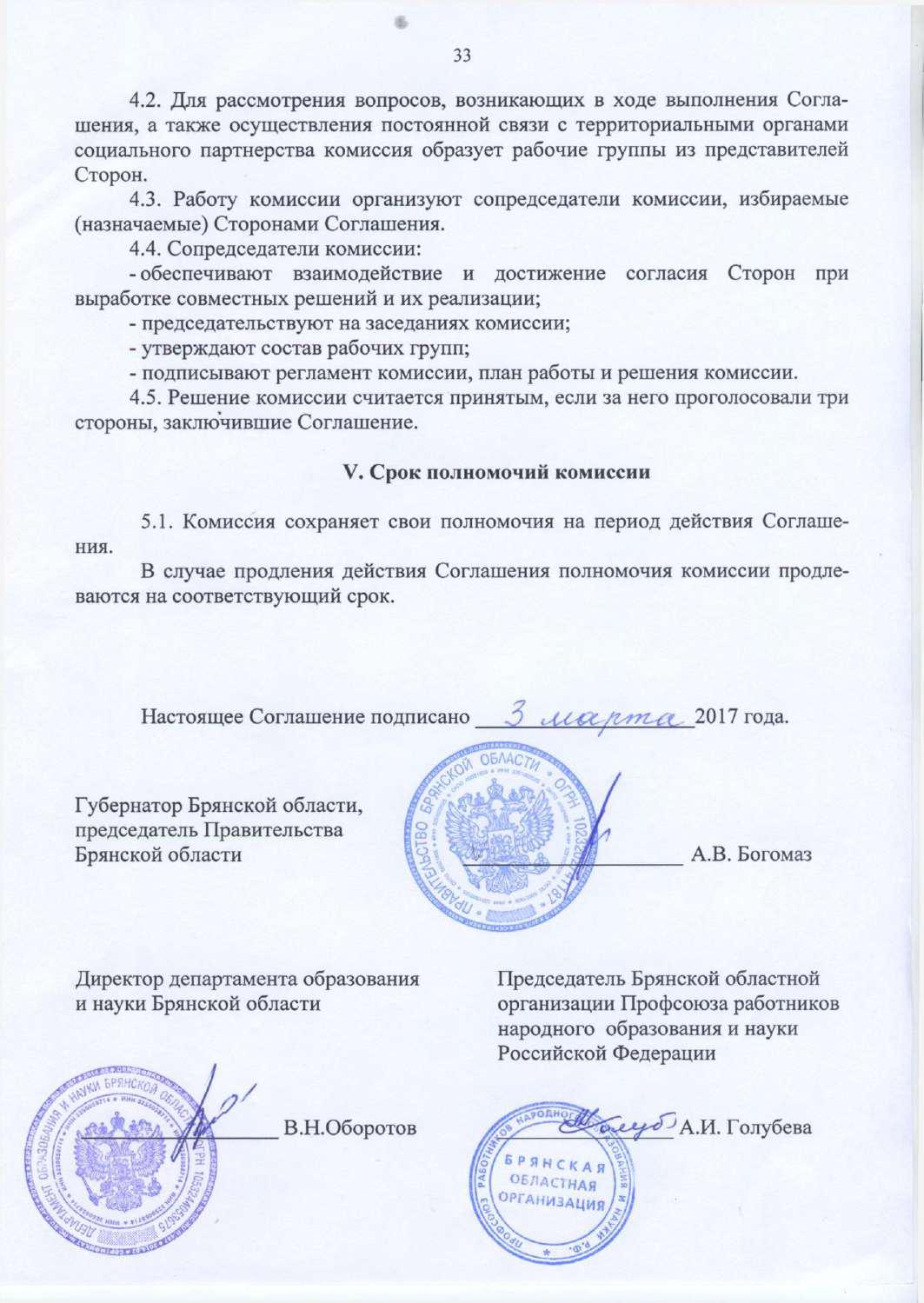 Должность,  по  которой  присвоенаДолжность,  по  которой  присвоенаДолжность,  по  которой  присвоенаДолжность, по которой при оплате трудаДолжность, по которой при оплате трудаДолжность, по которой при оплате трудаквалификационная категорияквалификационная категорияучитывается квалификационная категория,учитывается квалификационная категория,учитывается квалификационная категория,присвоенная  по  должности,  указанной  вприсвоенная  по  должности,  указанной  вприсвоенная  по  должности,  указанной  вграфе 112Учитель; преподавательУчитель; преподавательВоспитатель(независимоотобразовательной  организации,  в  которомобразовательной  организации,  в  которомобразовательной  организации,  в  которомвыполняется работа); социальный педагог;выполняется работа); социальный педагог;выполняется работа); социальный педагог;педагог-организатор;   старший   педагогпедагог-организатор;   старший   педагогпедагог-организатор;   старший   педагогдополнительногообразования,педагогдополнительногообразования(присовпадении профиля кружка, направлениясовпадении профиля кружка, направлениясовпадении профиля кружка, направлениядополнительной работы профилю работыдополнительной работы профилю работыдополнительной работы профилю работыпоосновнойдолжности);учитель,поосновнойдолжности);учитель,поосновнойдолжности);учитель,преподаватель,   ведущий   занятия   попреподаватель,   ведущий   занятия   попреподаватель,   ведущий   занятия   поотдельным  профильным  темам  из  курсаотдельным  профильным  темам  из  курсаотдельным  профильным  темам  из  курса«Основыбезопасностибезопасностижизнедеятельности» (ОБЖ)жизнедеятельности» (ОБЖ)Старший воспитательСтарший воспитательВоспитательВоспитательСтарший воспитательСтарший воспитательПреподаватель-организаторПреподаватель-организаторосновУчитель, преподаватель, ведущий занятияУчитель, преподаватель, ведущий занятияУчитель, преподаватель, ведущий занятиябезопасностижизнедеятельности,жизнедеятельности,с   обучающимисяпо   курсу"Основыдопризывной подготовкидопризывной подготовкибезопасности жизнедеятельности» (ОБЖ),безопасности жизнедеятельности» (ОБЖ),безопасности жизнедеятельности» (ОБЖ),безопасности жизнедеятельности» (ОБЖ),безопасности жизнедеятельности» (ОБЖ),безопасности жизнедеятельности» (ОБЖ),безопасности жизнедеятельности» (ОБЖ),безопасности жизнедеятельности» (ОБЖ),безопасности жизнедеятельности» (ОБЖ),в  том  числе  сверх  учебной  нагрузки,в  том  числе  сверх  учебной  нагрузки,в  том  числе  сверх  учебной  нагрузки,в  том  числе  сверх  учебной  нагрузки,в  том  числе  сверх  учебной  нагрузки,в  том  числе  сверх  учебной  нагрузки,в  том  числе  сверх  учебной  нагрузки,в  том  числе  сверх  учебной  нагрузки,в  том  числе  сверх  учебной  нагрузки,входящейвходящейвдолжностныедолжностныедолжностныедолжностныеобязанностиобязанностипреподавателя-организаторапреподавателя-организаторапреподавателя-организаторапреподавателя-организаторапреподавателя-организаторапреподавателя-организаторапреподавателя-организатораосновбезопасностибезопасностибезопасностижизнедеятельности,жизнедеятельности,жизнедеятельности,жизнедеятельности,допризывнойдопризывнойдопризывнойподготовки;подготовки;подготовки;учитель,преподаватель физической культурыпреподаватель физической культурыпреподаватель физической культурыпреподаватель физической культурыпреподаватель физической культурыпреподаватель физической культурыпреподаватель физической культурыпреподаватель физической культурыпреподаватель физической культурыРуководительфизическогоУчительфизическойфизическойфизическойкультуры;культуры;воспитанияпреподавательпреподавательпреподавательпреподавательфизическойфизическойфизическойкультуры,культуры,физического воспитания;физического воспитания;физического воспитания;физического воспитания;физического воспитания;физического воспитания;инструктор поинструктор поинструктор пофизическойфизическойфизическойкультуре;культуре;учитель,преподаватель, ведущий занятия по курсупреподаватель, ведущий занятия по курсупреподаватель, ведущий занятия по курсупреподаватель, ведущий занятия по курсупреподаватель, ведущий занятия по курсупреподаватель, ведущий занятия по курсупреподаватель, ведущий занятия по курсупреподаватель, ведущий занятия по курсупреподаватель, ведущий занятия по курсу«Основы«Основыбезопасностибезопасностибезопасностижизнедеятельности» (ОБЖ)жизнедеятельности» (ОБЖ)жизнедеятельности» (ОБЖ)жизнедеятельности» (ОБЖ)жизнедеятельности» (ОБЖ)жизнедеятельности» (ОБЖ)Мастер производственного обученияМастер производственного обученияМастер производственного обученияУчительтехнологии;технологии;технологии;технологии;преподаватель,преподаватель,преподаватель,ведущийведущийпреподавательскую  работу  попреподавательскую  работу  попреподавательскую  работу  попреподавательскую  работу  попреподавательскую  работу  попреподавательскую  работу  попреподавательскую  работу  поаналогичнойаналогичнойаналогичнойспециальности;специальности;специальности;специальности;инструкторинструкторпотруду;труду;труду;старшийстаршийстаршийпедагогдополнительногодополнительногодополнительногодополнительногообразования,образования,образования,образования,педагогдополнительногодополнительногодополнительногодополнительногообразованияобразованияобразования(присовпадении профиля кружка, направлениясовпадении профиля кружка, направлениясовпадении профиля кружка, направлениясовпадении профиля кружка, направлениясовпадении профиля кружка, направлениясовпадении профиля кружка, направлениясовпадении профиля кружка, направлениясовпадении профиля кружка, направлениясовпадении профиля кружка, направлениядополнительной работы профилю работыдополнительной работы профилю работыдополнительной работы профилю работыдополнительной работы профилю работыдополнительной работы профилю работыдополнительной работы профилю работыдополнительной работы профилю работыдополнительной работы профилю работыдополнительной работы профилю работыпо основной должности)по основной должности)по основной должности)по основной должности)по основной должности)по основной должности)ПреподавательспециальныхМастер соответствующей профессииМастер соответствующей профессииМастер соответствующей профессииМастер соответствующей профессииМастер соответствующей профессииМастер соответствующей профессииМастер соответствующей профессииМастер соответствующей профессииМастер соответствующей профессиидисциплинУчитель технологииУчитель технологииМастерпроизводственногопроизводственногопроизводственногопроизводственногопроизводственногообучения;обучения;инструктор по трудуинструктор по трудуинструктор по трудуинструктор по трудуинструктор по трудуУчитель-дефектолог,Учитель-дефектолог,учительУчитель-логопед;Учитель-логопед;Учитель-логопед;Учитель-логопед;Учитель-логопед;логопед,логопед,логопед,учитель-логопед, логопедлогопед, логопеддефектолог,дефектолог,дефектолог,дефектолог,дефектолог,дефектолог,учитель(независимо от преподаваемого предмета(независимо от преподаваемого предмета(независимо от преподаваемого предмета(независимо от преподаваемого предмета(независимо от преподаваемого предмета(независимо от преподаваемого предмета(независимо от преподаваемого предмета(независимо от преподаваемого предмета(независимо от преподаваемого предметалибо  в  начальных  классах),  воспитатель,либо  в  начальных  классах),  воспитатель,либо  в  начальных  классах),  воспитатель,либо  в  начальных  классах),  воспитатель,либо  в  начальных  классах),  воспитатель,либо  в  начальных  классах),  воспитатель,либо  в  начальных  классах),  воспитатель,либо  в  начальных  классах),  воспитатель,либо  в  начальных  классах),  воспитатель,педагогдополнительногодополнительногодополнительногодополнительногообразования,образования,старшийстаршийпедагогпедагогдополнительногодополнительногодополнительногодополнительногообразованияобразованияобразованиявспециальныхспециальных(коррекционных)  классах  для  детей  с(коррекционных)  классах  для  детей  с(коррекционных)  классах  для  детей  с(коррекционных)  классах  для  детей  с(коррекционных)  классах  для  детей  с(коррекционных)  классах  для  детей  с(коррекционных)  классах  для  детей  с(коррекционных)  классах  для  детей  с(коррекционных)  классах  для  детей  сограниченными возможностями здоровьяограниченными возможностями здоровьяограниченными возможностями здоровьяограниченными возможностями здоровьяограниченными возможностями здоровьяограниченными возможностями здоровьяограниченными возможностями здоровьяограниченными возможностями здоровьяограниченными возможностями здоровьяУчительмузыки,рисованияиУчительмузыки,рисованияиУчительмузыки,рисованияиПреподаватель,Преподаватель,Преподаватель,Преподаватель,преподавательпреподавательпреподавательчерченияобщеобразовательнойобщеобразовательнойспецдисциплинспецдисциплинспецдисциплинспецдисциплинорганизацийорганизацийорганизации; концертмейстерорганизации; концертмейстерорганизации; концертмейстерорганизации; концертмейстерорганизации; концертмейстерпрофессионального   образования   сферыпрофессионального   образования   сферыпрофессионального   образования   сферыпрофессионального   образования   сферыпрофессионального   образования   сферыпрофессионального   образования   сферыпрофессионального   образования   сферыкультуры  и  искусства,  концертмейстеркультуры  и  искусства,  концертмейстеркультуры  и  искусства,  концертмейстеркультуры  и  искусства,  концертмейстеркультуры  и  искусства,  концертмейстеркультуры  и  искусства,  концертмейстеркультуры  и  искусства,  концертмейстердетской  школы  искусств  (музыкальной,детской  школы  искусств  (музыкальной,детской  школы  искусств  (музыкальной,детской  школы  искусств  (музыкальной,детской  школы  искусств  (музыкальной,детской  школы  искусств  (музыкальной,детской  школы  искусств  (музыкальной,художественной,художественной,художественной,хореографической);хореографической);хореографической);хореографической);музыкальныймузыкальныйруководитель,руководитель,руководитель,концертмейстерконцертмейстерконцертмейстеробразовательнойобразовательнойобразовательнойобразовательнойорганизацииорганизациииучрежденияучреждениясоциальнойсоциальнойзащитыисоциальногосоциальногообслуживанияобслуживанияобслуживаниянаселениянаселенияпреподавательпреподавательспецдисциплинспецдисциплинПреподаватель,Преподаватель,Преподаватель,учительучительмузыки,музыки,организацийорганизацийпрофессиональногопрофессиональногопрофессиональногоконцертмейстер  детской  школы  искусствконцертмейстер  детской  школы  искусствконцертмейстер  детской  школы  искусствконцертмейстер  детской  школы  искусствконцертмейстер  детской  школы  искусствконцертмейстер  детской  школы  искусствконцертмейстер  детской  школы  искусствобразованиясферыкультуры   икультуры   и(музыкальной,(музыкальной,(музыкальной,художественной,художественной,художественной,художественной,искусствахореографической);хореографической);хореографической);хореографической);музыкальныймузыкальныймузыкальныйруководитель,руководитель,руководитель,концертмейстерконцертмейстерконцертмейстерконцертмейстеробразовательнойобразовательнойобразовательнойорганизацииорганизацииорганизациииучрежденияучреждениясоциальнойсоциальнойзащитыисоциального обслуживания населениясоциального обслуживания населениясоциального обслуживания населениясоциального обслуживания населениясоциального обслуживания населениясоциального обслуживания населенияПреподаватель,Преподаватель,Преподаватель,концертмейстерконцертмейстерПреподавательПреподавательПреподавательспецдисциплинспецдисциплинспецдисциплиндетскойшколыискусстворганизацийорганизацийпрофессиональногопрофессиональногопрофессиональногопрофессионального(музыкальной,(музыкальной,художественной,художественной,художественной,образования сферы культуры и искусства,образования сферы культуры и искусства,образования сферы культуры и искусства,образования сферы культуры и искусства,образования сферы культуры и искусства,образования сферы культуры и искусства,образования сферы культуры и искусства,хореографической)хореографической)хореографической)учитель  музыки,  рисования  и  черченияучитель  музыки,  рисования  и  черченияучитель  музыки,  рисования  и  черченияучитель  музыки,  рисования  и  черченияучитель  музыки,  рисования  и  черченияучитель  музыки,  рисования  и  черченияучитель  музыки,  рисования  и  черченияобщеобразовательнойобщеобразовательнойобщеобразовательнойобщеобразовательнойорганизации,организации,музыкальныймузыкальныйруководительруководительруководительконцертмейстерконцертмейстерконцертмейстеробразовательнойобразовательнойобразовательнойобразовательнойорганизацииорганизациииучрежденияучреждениясоциальнойсоциальнойзащитыисоциальногосоциальногообслуживанияобслуживанияобслуживаниянаселениянаселенияСтаршийтренер-преподаватель;тренер-преподаватель;тренер-преподаватель;Учительфизическойфизическойкультуры,культуры,тренер-преподаватель, в т.ч. ДЮСШ,тренер-преподаватель, в т.ч. ДЮСШ,тренер-преподаватель, в т.ч. ДЮСШ,тренер-преподаватель, в т.ч. ДЮСШ,тренер-преподаватель, в т.ч. ДЮСШ,руководитель, преподаватель физическогоруководитель, преподаватель физическогоруководитель, преподаватель физическогоруководитель, преподаватель физическогоруководитель, преподаватель физическогоруководитель, преподаватель физическогоруководитель, преподаватель физическогоСДЮШОР, ДЮКФПСДЮШОР, ДЮКФПСДЮШОР, ДЮКФПвоспитания;  инструктор  по  физическойвоспитания;  инструктор  по  физическойвоспитания;  инструктор  по  физическойвоспитания;  инструктор  по  физическойвоспитания;  инструктор  по  физическойвоспитания;  инструктор  по  физическойвоспитания;  инструктор  по  физическойкультуре, инструктор - методисткультуре, инструктор - методисткультуре, инструктор - методисткультуре, инструктор - методисткультуре, инструктор - методисткультуре, инструктор - методистУчительфизическойфизическойфизическойкультуры;Старший  тренер-преподаватель;  тренер-Старший  тренер-преподаватель;  тренер-Старший  тренер-преподаватель;  тренер-Старший  тренер-преподаватель;  тренер-Старший  тренер-преподаватель;  тренер-Старший  тренер-преподаватель;  тренер-Старший  тренер-преподаватель;  тренер-руководитель,руководитель,преподавательпреподавательпреподавательпреподавательпреподавательфизического воспитания;физического воспитания;физического воспитания;физического воспитания;инструкторпо физкультурепо физкультурепо физкультуреПреподавательПреподавательорганизацииорганизацииУчитель того же предмета (дисциплины)Учитель того же предмета (дисциплины)Учитель того же предмета (дисциплины)Учитель того же предмета (дисциплины)Учитель того же предмета (дисциплины)Учитель того же предмета (дисциплины)Учитель того же предмета (дисциплины)профессионального образованияпрофессионального образованияпрофессионального образованияпрофессионального образованияпрофессионального образованияобщеобразовательной организацииобщеобразовательной организацииобщеобразовательной организацииобщеобразовательной организацииобщеобразовательной организацииобщеобразовательной организацииУчительобщеобразовательнойобщеобразовательнойобщеобразовательнойПреподавательПреподавательПреподавательтогожепредметапредметаорганизацииорганизации(дисциплины)(дисциплины)(дисциплины)организацииорганизациипрофессионального образованияпрофессионального образованияпрофессионального образованияМетодист (при совпадении предмета)Методист (при совпадении предмета)Учитель, преподаватель предмета, педагогУчитель, преподаватель предмета, педагогУчитель, преподаватель предмета, педагогдополнительного образованиядополнительного образованиядополнительного образованияПреподавательорганизацииМетодисторганизациипрофессионального образованияпрофессионального образованияпрофессионального образованияпрофессионального образованияпрофессионального образованияМетодистдополнительногоПедагог дополнительного образованияПедагог дополнительного образованияПедагог дополнительного образованияобразованияСтаршая вожатаяПедагог - организаторПедагог - организаторПедагогдополнительногоПедагог  –  организатор,  воспитатель  вПедагог  –  организатор,  воспитатель  вПедагог  –  организатор,  воспитатель  вобразованияорганизациидополнительногообразованияПедагог - организаторПедагог - организаторПедагог   дополнительного   образования,Педагог   дополнительного   образования,Педагог   дополнительного   образования,воспитательворганизациидополнительного образованиядополнительного образованиядополнительного образования